Creating Your Research StrategyResearch question ___________________________________________________________________________________Type of project (i.e., 5 minute speech) _______10 item bibliography_Types of information that may be useful:  Books, articles, websitesResources to search: UA Catalog, OhioLINK, Music Index, RILM, JSTOR, Google_________________________________________________________________________________________________________Search strategy (see below) __** DON’T WORRY ABOUT THE “*” NOW_________________________________________________________________________________________________________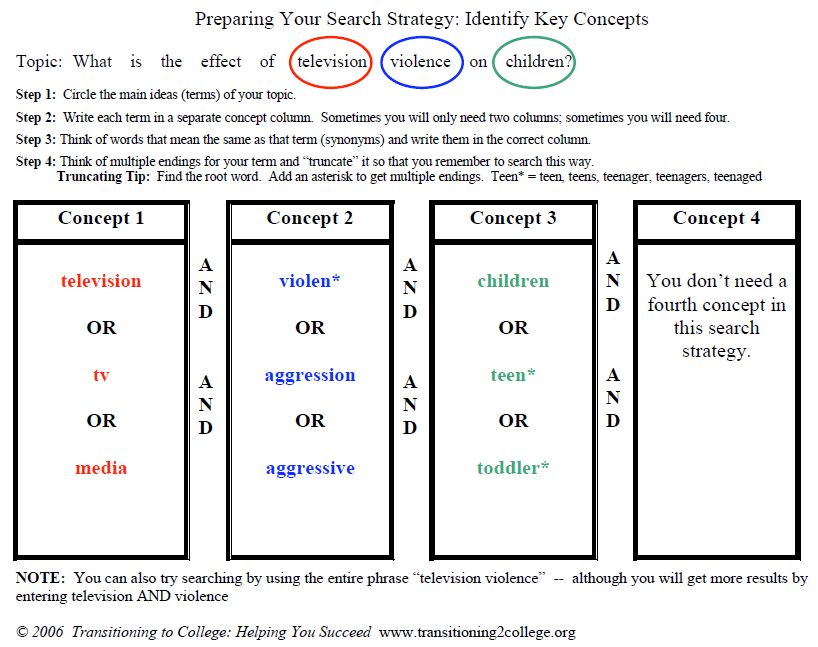 Also write several less specific (broader) and more specific (narrower) search terms for each keyword, in case there is too little or too much information on your given topice.Example:“Television”:   Broader – “Media”,  Narrower – “News” or “Cable Programs” or “Drama”“Violence”:  Broader – [not really a broader, maybe just take it out],  Narrower – “murders”“Children”:  Broader – People [or just take out],  Narrower – “pre-school” or “toddler” 